ФЕДЕРАЛЬНОЕ АГЕНТСТВО ЖЕЛЕЗНОДОРОЖНОГО ТРАНСПОРТА Федеральное государственное бюджетное образовательное учреждение высшего образования«Петербургский государственный университет путей сообщения Императора Александра I»(ФГБОУ ВО ПГУПС)Кафедра «Изыскания и проектирование железных дорог»ПРОГРАММАПроизводственной практики«ПРОИЗВОДСТВЕННО-ОРГАНИЗАЦИОННАЯ ПРАКТИКА» (Б2.П.2)для специальности 23.05.06. «Строительство железных дорог, мостов и транспортных тоннелей» по специализации«Строительство магистральных железных дорог»Форма обучения – очная, очно-заочная, заочнаяСанкт-Петербург2018ЛИСТ СОГЛАСОВАНИЙ 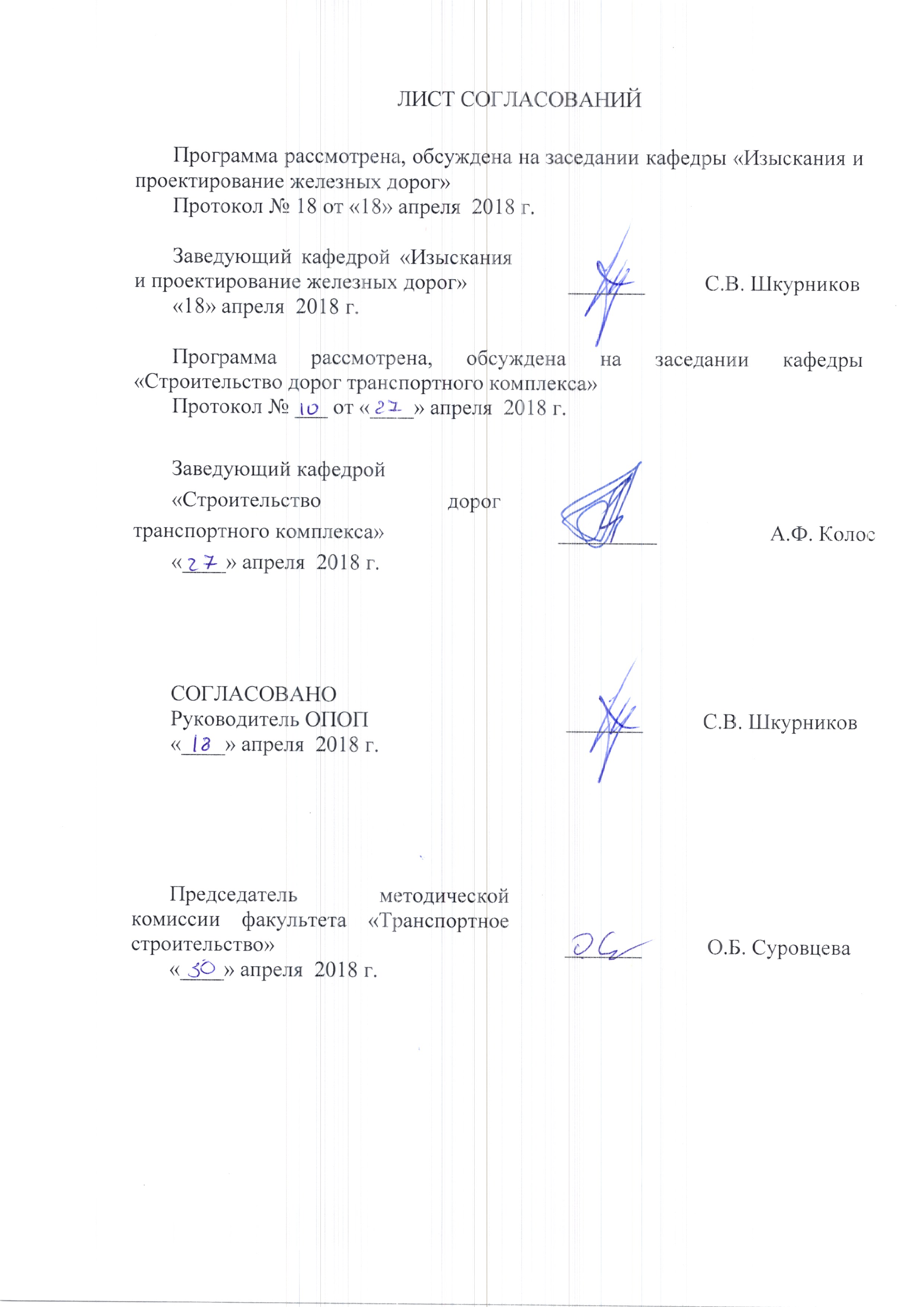 Программа рассмотрена, обсуждена на заседании кафедры «Изыскания и проектирование железных дорог»Протокол № 18 от «18» апреля  2018 г.Программа рассмотрена, обсуждена на заседании кафедры «Строительство дорог транспортного комплекса»Протокол № ___ от «____» апреля  2018 г.СОГЛАСОВАНО1. Вид практики, способы и формы ее проведенияПрограмма составлена в соответствии с ФГОС ВО, утвержденным «12» сентября 2016 г., приказ № 1160 по специальности 23.05.06. «Строительство железных дорог, мостов и транспортных тоннелей» по производственной практике «Производственно-организационная практика» (Б2.П.2).Вид практики – производственная.Тип практики: практика по получению профессиональных умений и опыта профессиональной деятельности.Способ проведения практики – стационарная или выездная.Практика проводится дискретно по видам практик или по периодам проведения практик.Практика проводится путем выделения в календарном учебном графике непрерывного периода для проведения практики или путем чередования в календарном учебном графике периодов учебного времени для проведения практик с периодами учебного времени для проведения теоретических занятий.Практика проводится на предприятиях (в организациях) и научно-исследовательских подразделениях железнодорожного транспорта, транспортного строительства и других отраслей экономики, а также в структурных подразделениях университета и (или) в студенческих производственных отрядах.Проведение «Производственно-организационной практики» закреплено за профессорско-преподавательским составом кафедр «Изыскания и проектирование железных дорог» и «Строительство дорог транспортного комплекса».Целью прохождения практики является формирование компетенций или их части, указанных в разделе 2 программы.Задачами практики является получение знаний, умений, навыков и опыта деятельности, указанных в разделе 2 программы.2. Перечень планируемых результатов обучения при прохождении практики, соотнесенных с планируемыми результатами освоения основной профессиональной образовательной программыПланируемыми результатами прохождения практики является приобретение знаний, умений, навыков и опыта деятельности.В результате прохождения практики обучающийся должен:ЗНАТЬ:–	принципы и методы изысканий, нормы и правила проектирования железных дорог;–	основные виды и технологию производства проектно-изыскательских работ  при проектировании новых железных (в отдельных случаях автомобильных) дорог;–	основные требования охраны труда и техники безопасности при производстве изыскательских работ;–	вопросы учета требований экологии при производстве изыскательских работ;УМЕТЬ:–	применять современные программные средства для разработки проектно-конструкторской и технологической документации;  –	разрабатывать и вести техническую документацию по строительству объекта для последующей передачи заказчику;–	работать с геодезическими приборами и инструментами, используемыми в наземных изыскательских работах;–	осуществлять камеральную обработку полевых материалов;–	контролировать соответствие технической документации разрабатываемых проектов стандартам, техническим условиям и другим нормативным документам;ВЛАДЕТЬ:–	навыками самостоятельного выполнения и, по возможности, руководства основными видами проектно-изыскательских работ;–	современными средствами автоматизации проектно-изыскательских работ;–	методами проектирования железных дорог с использованием результатов экономических изысканий, современных компьютерных технологий.ОПЫТ ДЕЯТЕЛЬНОСТИ:опыт организационно-управленческой деятельности.Приобретенные знания, умения, навыки и/или опыт деятельности, характеризующие формирование компетенций, осваиваемых при прохождении данной практики, позволяют решать профессиональные задачи, приведенные в соответствующем перечне по видам профессиональной деятельности в п. 2.4 основной профессиональной образовательной программы (ОПОП).Прохождение практики направлено на формирование следующих общепрофессиональных компетенций (ОПК):- способность применять современные программные средства для разработки проектно-конструкторской и технологической документации  (ОПК-10).Прохождение практики направлено на формирование следующих профессиональных компетенций (ПК), соответствующих видам профессиональной деятельности, на которые ориентирована программа специалитета:организационно-управленческая деятельность:способность разрабатывать и вести техническую документацию по строительству объекта для последующей передачи заказчику (ПК-12);способность контролировать соответствие технической документации разрабатываемых проектов стандартам, техническим условиям и другим нормативным документам (ПК-13).Область профессиональной деятельности обучающихся, прошедших данную практику, приведена в п. 2.1 ОПОП.Объекты профессиональной деятельности обучающихся, прошедших данную практику, приведены в п. 2.2 ОПОП.3. Место практики в структуре основной профессиональной образовательной программыПрактика «Производственно-организационная практика» (Б2.П.2) относится к Блоку 2 «Практики, в том числе научно-исследовательская работа (НИР)»  и является обязательной.4. Объем практики и ее продолжительностьПрактика проводится 43 по 47 неделю для очной формы обучения, с 23 по 27 неделю для очно-заочной формы обучения и с 32 по 36 неделю для заочной формы обучения.Для очной формы обучения:Для очно-заочной формы обучения:Для заочной формы обучения: Примечание: «Форма контроля знаний» – экзамен (Э).5. Содержание практики Первая неделя:- знакомство со структурой предприятия и изучение локальных нормативных актов, определение рабочего места и руководителя практики от предприятия, подбор литературы по теме задания, анализ и выбор методов решения поставленных задач.Вторая и все последующие недели:- работа в подразделении, сбор материалов по  теме индивидуального задания, написание отчета по практике.6. Формы отчетностиПо итогам практики обучающимся составляется отчет с учетом индивидуального задания, выданного руководителем практики от Университета.Структура отчета по практике  представлена в фонде оценочных средств.После прибытия на предприятие и оформления направления на практику в отделе кадров (отделе управления персоналом), обучающийся направляет в электронном виде отсканированное направление на практику с отметкой о прибытии в адрес руководителя по практике от кафедры, ответственной за организацию практики. После завершения практики, предприятие ставит отметку об убытии с практики в направлении на практику.Направление на практику с отметками предприятия о прибытии и убытии обучающегося на практику, сдается на кафедру, ответственную за организацию практики.7. Фонд оценочных средств для проведения промежуточной аттестации обучающихся по практикеФонд оценочных средств по практике является неотъемлемой частью программы практики и представлен отдельным документом, рассмотренным на заседании кафедры и утвержденным заведующим кафедрой.8. Перечень основной и дополнительной учебной литературы, нормативно-правовой документации и других изданий, необходимых для проведения практики8.1 Перечень основной учебной литературы, необходимой для прохождения практикиБыков, Ю.А., Свинцов, Е.С. Основы проектирования, строительства и реконструкции железных дорог. [Электронный ресурс] — Электрон. дан. — М. : УМЦ ЖДТ, 2009. — 448 с. — Режим доступа: http://e.lanbook.com/book/.8.2 Перечень дополнительной учебной литературы, необходимой для прохождения практики1.	Волков Б.А., Турбин И.В., Лобанова Н.С., Свинцов Е.С. Экономические изыскания и основы проектирования железных дорог Учебник для ВУЗов М.: Маршрут, 2005.–408с.2.	Свинцов, Е.С. Экологическое обоснование проектных решений. [Электронный ресурс] / Е.С. Свинцов, О.Б. Суровцева, М.В. Тишкина. — Электрон. дан. — М. : УМЦ ЖДТ, 2006. — 302 с. — Режим доступа: http://e.lanbook.com/8.3 Перечень нормативно-правовой документации, необходимой для прохождения практики1.	Российская Федерация. Постановление правительства. О составе разделов проектной документации и требования к их содержанию [Текст]: постановление правительства: [принят 16.02.2008 № 87]. - М.: "Российская газета" от 27 февраля 2008 г. N 41, в Собрании законодательства Российской Федерации от 25 февраля 2008 г. N 8 ст. 744.;2.	СП 33-101-2003. Определение основных расчетных гидрологических характеристик [Текст]. - Введ. 2004-01-01. - М.: Госстрой России:, 2003;3.	СП 11-103-97 Инженерно-гидрометеорологические изыскания для строительства;4. СП 47.13330.2012 Инженерные изыскания для строительства. Основные положения. Актуализированная редакция СНиП 11-02-96;5.	Строительно-технические нормы МПС РФ (СТН Ц-01-95/МПС РФ). Железные дороги колеи . М.: МПС РФ, 1995;6. СП 119.13330.2012 Железные дороги колеи 1520 мм. Актуализированная редакция СНиП 32-01-957. СП 131.13330.2012 Строительная климатология. Актуализированная редакция СНиП 23-01-99* (с Изменением N 2)8.4 Другие издания, необходимые для прохождения практикиПри прохождении практики другие издания не требуются9. Перечень ресурсов информационно-телекоммуникационной сети «Интернет», необходимых для прохождения практикиЛичный кабинет обучающегося и электронная информационно-образовательная среда. [Электронный ресурс]. – Режим доступа: http://sdo.pgups.ru/  (для доступа к полнотекстовым документам требуется авторизация).Электронный фонд правовой и нормативно-технической документации – Режим доступа: http://docs.cntd.ru/, свободный:Градостроительный кодекс Российской Федерации.СП 119.13330.2012 Железные дороги колеи 1520 мм. Актуализированная редакция СНиП 32-01-95.СП 238.1326000.2015 Железнодорожный путь.Министерство транспорта Российской Федерации Приказ от 21 декабря 2010 года N 286 Об утверждении Правил технической эксплуатации железных дорог Российской Федерации10. Перечень информационных технологий, используемых при проведении практики, включая перечень программного обеспечения и информационных справочных системСистемой информационного обеспечения практики предусматриваются использование единой автоматизированной информационной системы управления Университета (ЕАИСУ) для учета прохождения практики обучающимися с первого по пятый курсы.Перечень информационных технологий, используемых при осуществлении образовательного процесса по практике «Производственно-организационная практика»:технические средства (персональные компьютеры/ноутбуки);перечень электронных ресурсов:Электронно-библиотечная система ЛАНЬ [Электронный ресурс]. Режим доступа:  https://e.lanbook.com/books — Загл. с экрана.;Электронная библиотека онлайн «Единое окно к образовательным ресурсам» [Электронный ресурс]. Режим доступа: http://window.edu.ru, свободный. — Загл. с экрана;Электронно-библиотечная система ibooks.ru [Электронный ресурс]. Режим доступа:  http://ibooks.ru/ — Загл. с экрана;Федеральное агентство по техническому регулированию и метрологии (РОССТАНДАРТ). Официальный сайт [Электронный ресурс]. Режим доступа:  www.gost.ru/wps/portal, свободный. — Загл. с экрана;Правительство Российской Федерации. Интернет-портал [Электронный ресурс]. Режим доступа: http://www.government.ru, свободный. — Загл. с экрана;Российская газета   - официальное издание для документов Правительства РФ [Электронный ресурс]. Режим доступа: http://www.rg.ru, свободный. — Загл. с экрана.Перечень программного обеспечения, используемого при проведении практики:MicrosoftOffice.11.  Описание материально-технической базы, необходимой для проведения практикиМатериально-техническая база соответствует действующим на территории РФ санитарным и противопожарным нормам и правилам.Она содержит помещение для текущего контроля и промежуточной аттестации:Аудитория 1-410, укомплектованная специализированной мебелью и техническими средствами обучения, служащими для представления учебной информации большой аудитории (настенным экраном, маркерной доской, проектором).Материально-техническая база, необходимая для проведения практики, определяется в соответствии с индивидуальным заданием, с рабочим местом и видами работ, выполняемыми обучающимися в организации.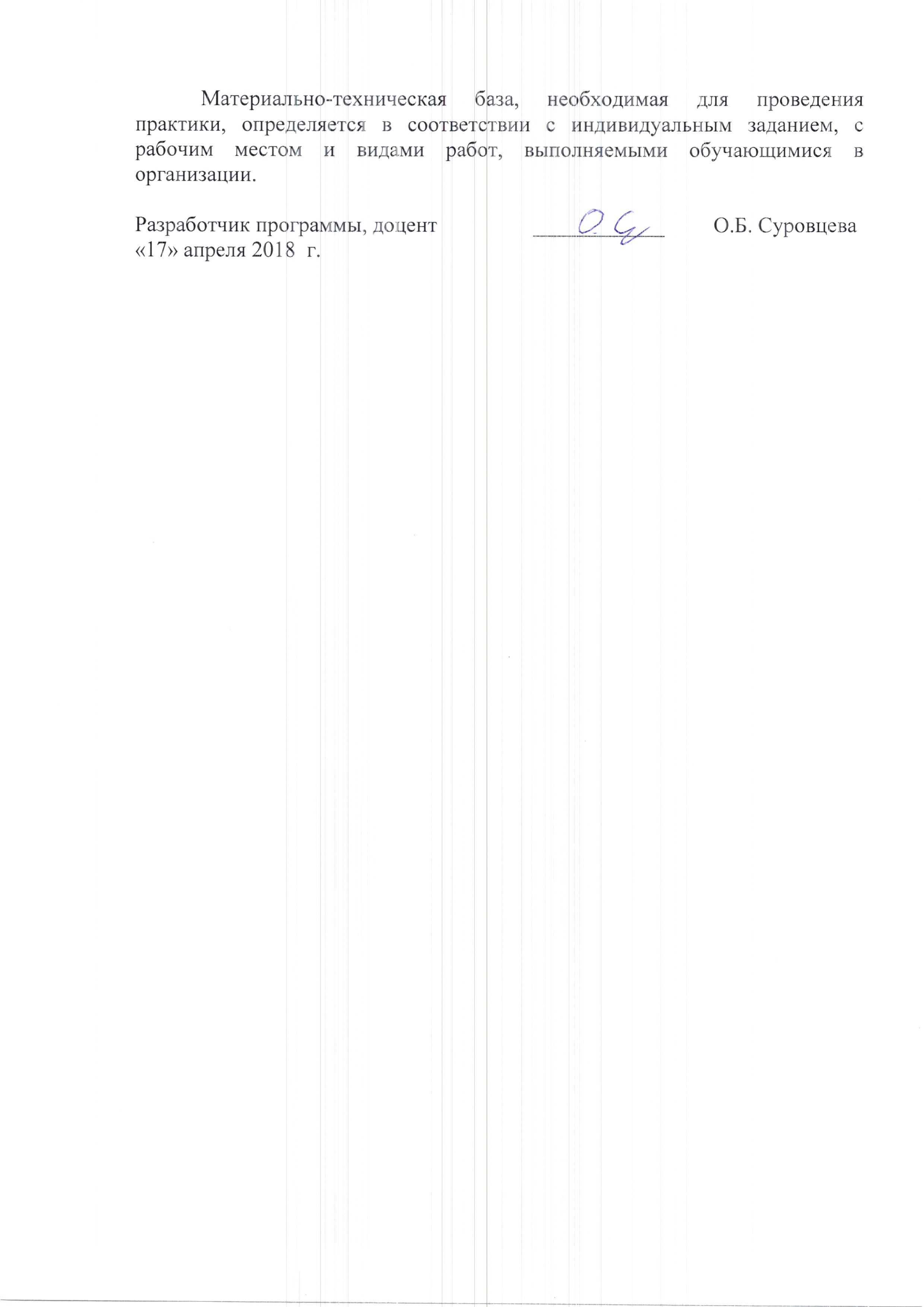 Заведующий кафедрой «Изыскания и проектирование железных дорог»_______С.В. Шкурников«18» апреля  2018 г.Заведующий кафедрой«Строительство дорог транспортного комплекса»_________А.Ф. Колос«____» апреля  2018 г.Руководитель ОПОП _______С.В. Шкурников«____» апреля  2018 г.Председатель методической комиссии факультета «Транспортное строительство»_______О.Б. Суровцева«____» апреля  2018 г.Вид учебной работыВсего часовСеместрВид учебной работыВсего часов8Форма контроля знанийЭЭОбщая трудоемкость: час / з.е.252/7252/7Продолжительность практики: неделя4 2/34 2/3Вид учебной работыВсего часовСеместрВид учебной работыВсего часов12Форма контроля знанийЭЭОбщая трудоемкость: час / з.е.252/7252/7Продолжительность практики: неделя4 2/34 2/3Вид учебной работыВсего часовКурсВид учебной работыВсего часов5Форма контроля знанийЭЭОбщая трудоемкость: час / з.е.252/7252/7Продолжительность практики: неделя4 2/34 2/3Разработчик программы, доцент____________О.Б. Суровцева«17» апреля 2018  г.